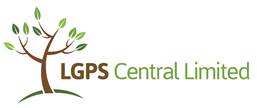 Assistant Accountant - (Alternative Assets)Salary from £25,500 plus benefitsBased in the MidlandsLGPS Central Limited has been established to consolidate and manage the pension fund assets of nine Midlands-based public funds.We are looking for an Assistant Accountant to join our Finance team. Based in Wolverhampton, the successful candidate will work with the Head of Finance to contribute towards a high-performing, professional finance function in an exciting environment.  They will have the opportunity to take part in a wide range of finance and accounting roles in a new type of company which seeks to blend the best of the asset management industry and local government.The Assistant Accountant will have a primary focus on providing financial administration support for the company’s Alternative Assets investments but will also gain exposure to the wider work of the Finance team, including financial and management accounting, operational finance and treasury activities.Applicants should be AAT-qualified or CCAB part-qualified or have a relevant qualification at degree level or above.  They should also have experience of working in a Finance, Pensions or Investments role.If you are interested in applying for this position, please send your CV with a covering letter, demonstrating why you have the skills to perform this role, to recruitment@lgpscentral.co.uk.If you would like to find out more about the role, please contact David Kane, Head of Finance at david.kane@lgpscentral.co.uk.